Инструкция по подключению к серверу Lync 2013  НИУ ВШЭДля того что бы подключить ваше Android устройство к серверу Lync, вам необходимо установить приложение «Lync 2013» из «Play Маркет».После установки и запуска приложения вы увидите следующее: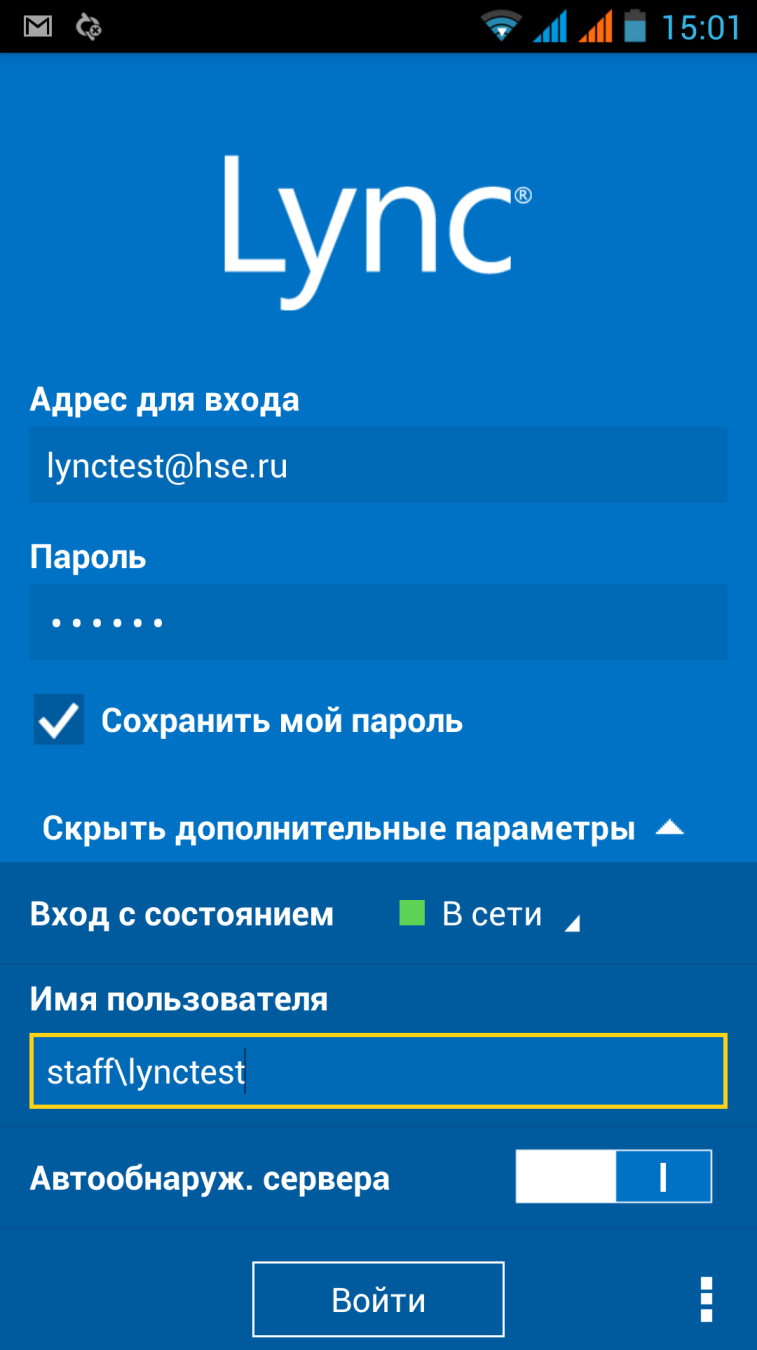 В поле «Адрес для входа» надо вводить адрес вашего почтового ящика, например lynctest@hse.ruВ поле «Пароль» - ваш парольТак же надо открыть дополнительные параметры и в поле «Имя пользователя» ввести staff\ваш_логин , например staff\lynctest Авто обнаружение сервера должно быть включено.